Let’s watch a videoSOLIDS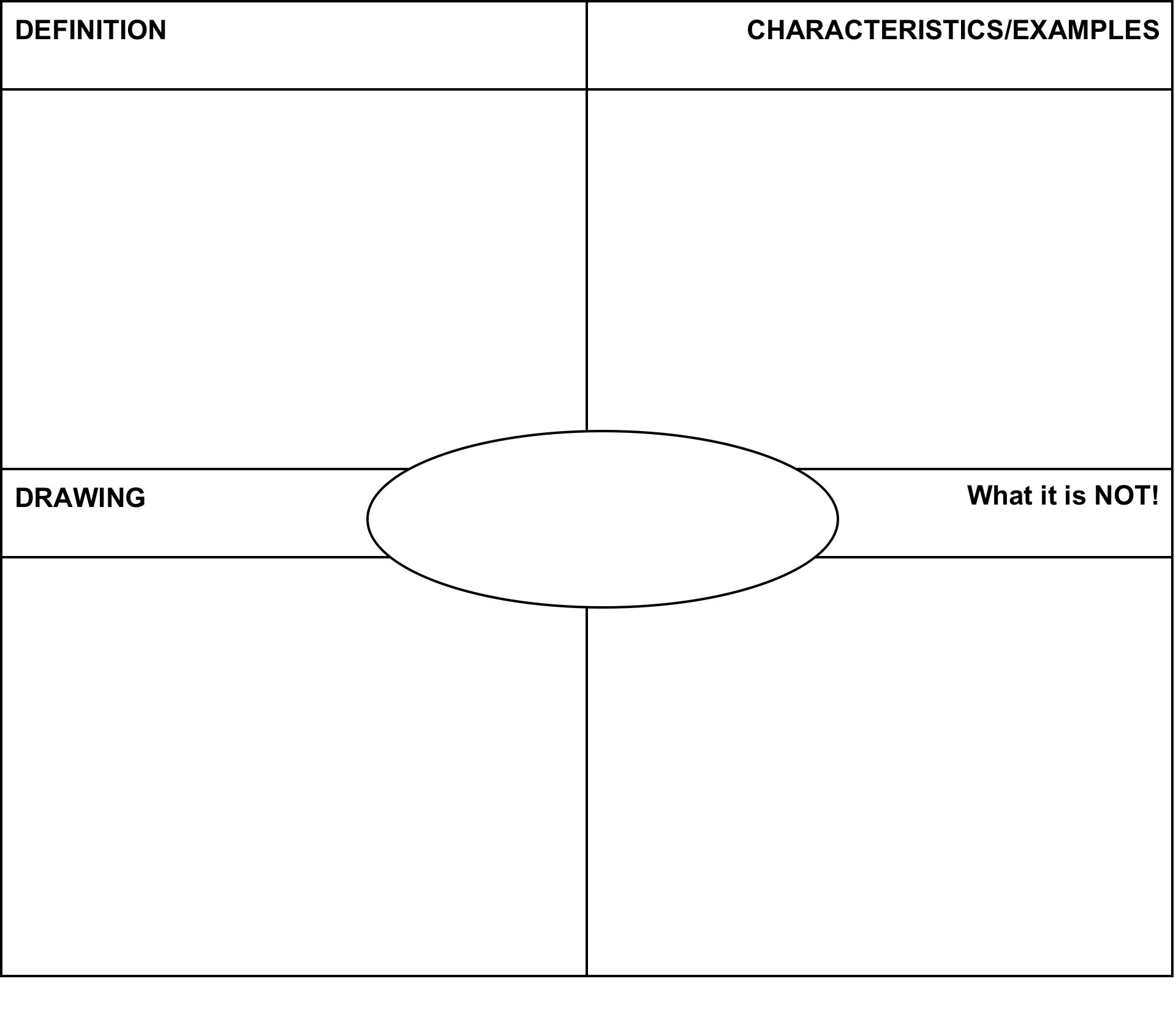 LIQUIDSGASESSEEMINGLY DIFFICULT, BUT ACTUALLY REALLY EASY QUESTION:   Propane is a fuel that is sold in rigid, pressurized cylinders. Most of the propane in a cylinder is liquid, with gas in the space above the liquid level. When propane is released from the cylinder, the propane leaves the cylinder as a gas. Propane gas is used as a fuel by mixing it with oxygen in the air and igniting the mixture, as represented by the balanced equation below. C3H8(g) + 5O2(g) → 3CO2(g) + 4H2O(l) + 2219.2 kJ	A small amount of methanethiol, which has a distinct odor, is added to the propane to help consumers detect a propane leak. In methanethiol, the odor is caused by the thiol functional group (–SH). Methanethiol, CH3SH, has a structure that is very similar to the structure of methanol. Draw a particle diagram to represent propane in a pressurized cylinder using the key in your answer booklet. Your response must include at least six molecules of propane in the gas phase and at least six molecules of propane in the liquid phase. [1] What words come to mind when you think of…ENTROPYActivity: THINK INK…PAIR SHAREWhich do you think would have a greater entropy: solids, liquids, or gases?  Why?As you move from a solid  liquid  gas…What happens to the temperature of the particles?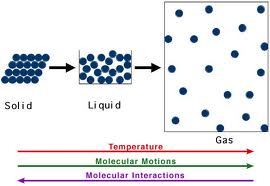 What happens to the motion of the particles?What happens to the spacing of the particles?What happens to the disorder of the particles?What happens to the entropy of the particles?Sample Questions:Which list of the phases of H2O is arranged in order of increasing entropy?CIRCLE KEY WORDS!!!!What is question asking us? _________________________________________________________________________________________________________________________________________________________Things to think about when answering this:a) Does entropy increase when temperature increases or decreases? __________________________________________________________________________________________b) Which multiple choice answers can you eliminate and why?__________________________________________________________________________________________ Why did you choose your answer? __________________________________________________________________________________________________________________________________________________Which 10-milliliter sample of water has the greatest degree of disorder?What is question asking us? _________________________________________________________________________________________________________________________________________________________Why did you choose your answer? ________________________________________________________Sample Questions:Which change represents an increase of entropy?CIRCLE KEY WORDS!!!!What is question asking us? _________________________________________________________________________________________________________________________________________________________Things to think about when answering this:a) Does entropy increase when temperature increases or decreases? __________________________________________________________________________________________b) Which multiple choice answers can you eliminate and why?__________________________________________________________________________________________ Why did you choose your answer? __________________________________________________________________________________________________________________________________________________Above 0ºC, ice changes spontaneously to water according to the following equation:H2O(s) + heat → H2O().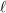 The changes in H2O(s) involveWhat is question asking us? _________________________________________________________________________________________________________________________________________________________Why did you choose your answer? __________________________________________________________________________________________________________________________________________________Draw a particle diagram of a solid, liquid, and gas. Heat and TemperatureHEAT vs. TEMPERATURE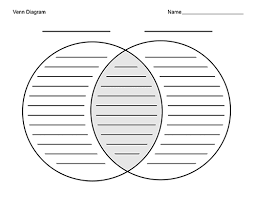 HEAT FLOW:  energy is always transferred from __________________________________________ (more hot) to _______________________________ objects (less hot)this heat flow is measured through ________________________________________QUESTIONS ON THE VIDEO:
1. How do molecules at warm temperatures differ from molecules at cool temperatures?At warm temperatures, molecules move around more At warm temperatures, molecules grow in size.At warm temperatures, molecules exchange electrons more easilyAt warm temperatures, molecules combine with each other more easily2. What is the difference between heat and temperature?Temperature measures the motion of particles, and heat is the energy of that motionTemperature is measured by a thermometer, and heat is measured by a barometerHeat is measured in calories and temperature is measured in joulesHeat is caused by the sun, and temperature is caused by conditions in the atmosphere3. What happens to molecules when the temperature reaches absolute zero?They move so fast that they can’t be observedThey begin to vibrate slowlyAll of their motion stops completelyHeat is caused by the sun, and temperature is caused by conditions in the atmosphere4. If you turn on a radiator, heat will diffuse throughout the room. What does this mean?The temperature will become unbearably hotThe heated molecules will cool downThe heat will be concentrated in one area of the roomThe heat will spread outNOTE:  ALL PARTICLES at the ________________________ TEMPERATURE have the ___________________ AVERAGE KINETIC ENERGY (type or amount of substance does not matter)As the kinetic energy __________________________, the temperature ________________________EXAMPLE:   Heating water on a stove to make teaWhen water is boiling, what do you see? ________________________________Why is that happening? ________________________________________________How does heat transfer? _______________________________________________When temperature increases, what is happening to the heat? What is happening to the kinetic energy?EXAMPLE:   Your tea is at 120oC and your coffee is at 140oC. Is the kinetic energy of the two drinks the same or different? Why? SAMPLE QUESTION#1:   CIRCLE THE KEY WORDS!!!!!!!What occurs when a 35-gram aluminum cube at 100°C is placed in 90. grams of water at 25°C in an insulated cup?What is question asking us? _______________________________________________________________What are we given in the question that we NEED? _________________________________________Any extra info in the question? If so, what is it? _____________________________________________Things to think about when answering this:a) Which has higher temperature? __________________________________________________________________________________________b) Which has lower temperature?__________________________________________________________________________________________c) In general, does heat go from warmer to cooler or cooler to warmer?__________________________________________________________________________________________SAMPLE QUESTION#2: In which sample is the average kinetic energy of the particles greatest?What is question asking us? _______________________________________________________________What are we given in the question that we NEED? _________________________________________Any extra info in the question? If so, what is it? _____________________________________________Things to think about when answering this:a) As the kinetic energy increases, what happens to the temperature? __________________________________________________________________________________________b) Is kinetic energy affected by amount of substance?Explain the relationship between heat, energy, and temperature. Be sure to use all of these terms in your paragraph response.QUESTIONS ON THE VIDEO:
1. How does the air on a hot day compare with the air on a cold day?On a hot day, air molecules have more energyOn a cold day, air molecules move fasterOn a hot day, the air contains more nitrogenOn a cold day, air molecules don’t move at all2. What happens inside a thermometer when the temperature goes up?The heat causes the liquid to become denserThe heat causes liquid to expandThe heat causes liquid to floatThe heat boils the liquid into a gas3. In France, the air temperature is often 30 degree in summer time. In the northern U.S., it’s often 30 degrees in the winter. What is the most likely reasons for this?Winters in the northern U.S. are extremely warmFrance uses Celsius scale; the U.S. uses the Fahrenheit scaleSummers in France are extremely coldFrance uses the Celsius scale; the U.S. uses the Kelvin scale.4. How is the Kelvin scale different from the Fahrenheit and Celsius scales?The Kelvin scale is used in the U.S.; the Fahrenheit and Celsius scales are used in EuropeThe Kelvin scale measures a wider range of temperatures than the other scalesThe Kelvin scale has no negative numbersThe Kelvin scale does not exist outside of science labsWhat do you notice about the temperature difference between freezing point and boiling point for Celsius and Kelvin?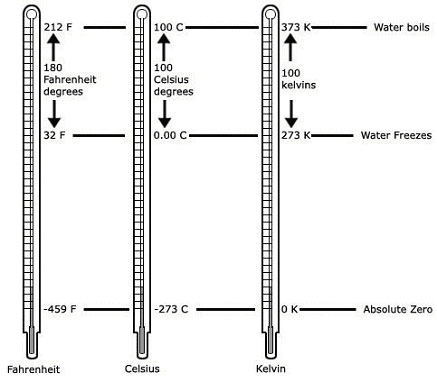 This means…SAMPLE QUESTIONS:What Kelvin temperature is equivalent to 35oC?What Celsius temperature is equivalent to 298K?Answer the following questions:In a lab, you measure four liquids and got the following temperatures. List the following temperatures in order from least to greatest.  SHOW WORK! 293 K38oC42K61oCThen list the temperatures above from the most kinetic energy to the least kinetic energy. Explain your reasoning.Convert the following Celsius temperatures to Kelvin temperatures:A) 100oC					 	B) 0oCC)  785oC						D)   -37oCConvert the following Kelvin temperatures to Celsius temperatures:A) 273 K					 	B) 0 KC) 1200 K						D) 100 KAim: Objective:Real world connection:Vocabulary: 3-2-1 Protocol for BrainPop Video3 Things you learned from the video1.2.3.2 Questions You Have1.2.1 Connection to Chemistry or Real Life1.2.6 Class NotesSOLIDLIQUIDGASDefinite shape?Definite volume?Notation/ SymbolParticle DiagramIntermolecular ForcesTERMDEFINITIONIntermolecular forcesPrefix:Suffix:2.6 Class Notes2.6 Class NotesQuestionExplanation of AnswerWhich statement best describes the molecules of AlCl3 (s)?They move slowly in straight linesThey move rapidly in straight linesThey are arranged in a random patternThey are arranged in a regular patternKEY WORDS AND SYMBOLS:EXPLANATION:________________________________________________________________________________________________________________________________________________Given the key: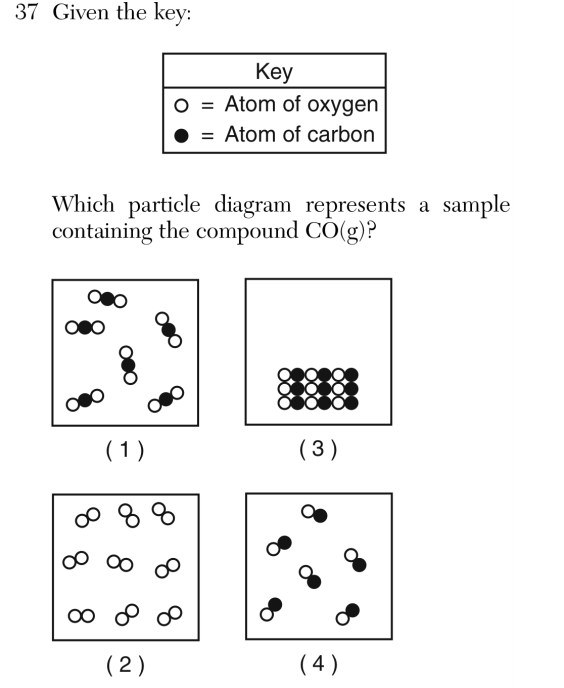 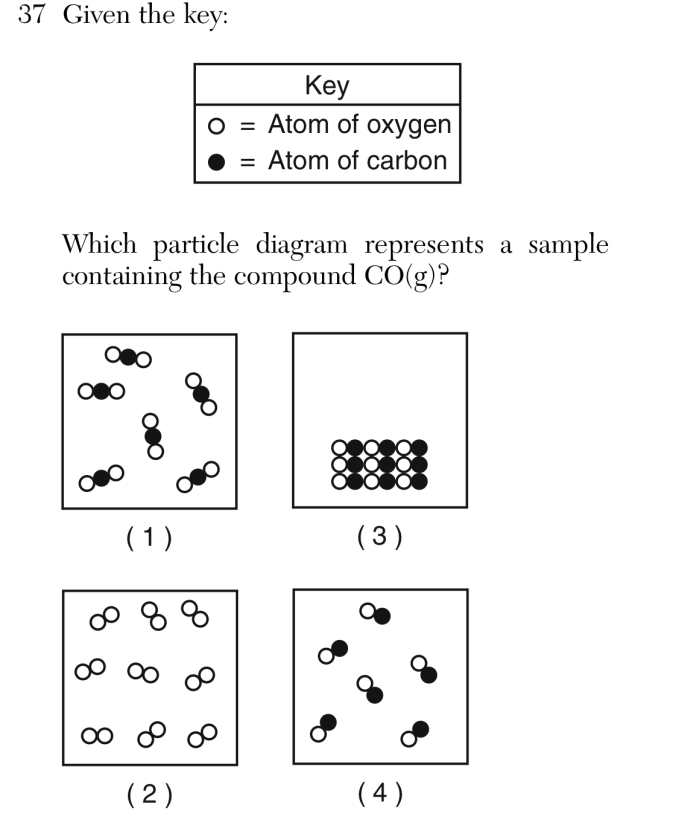 Which particle diagram represents a sample containing the compound CO(g)?KEY WORDS AND SYMBOLS:EXPLANATION:________________________________________________________________________________________________________________________________________________________________________________________________________________________________________________2.6 Class WorkQuestionExplanation of AnswerDraw a particle model showing at least six particles for a solid and gas using the key below:KEY WORDS AND SYMBOLS:EXPLANATION:________________________________________________________________________________________________________________________________________________________________________________________________________________________________________________Which set of properties does a substance such as CO2 (g) have?definite shape and definite volumedefinite shape but no definite volumeno definite shape but definite volumeno definite shape and no definite volumeKEY WORDS AND SYMBOLS:EXPLANATION:________________________________________________________________________________________________________________________________________________________________________________________________Which substance has a definite shape and a definite volume at STP?NaCl (aq)Cl2 (g)CCl4 (l)AlCl3 (s)KEY WORDS AND SYMBOLS:EXPLANATION:________________________________________________________________________________________________________________________________________________As a substance changes from a liquid to a gas, the average distance between moleculesdecreasesincreasesremains the samenone of the aboveKEY WORDS AND SYMBOLS:EXPLANATION:________________________________________________________________________________________________________________________________________________________________________________________________2.6 Class WorkQuestionExplanation of AnswerParticles are arranged in a crystal structure in a sample ofKEY WORDS AND SYMBOLS:EXPLANATION:________________________________________________________________________________________________________________________________________________________________________________________________________________________________________________Which statement best describes the molecules of H2O in the solid phase?KEY WORDS AND SYMBOLS:EXPLANATION:________________________________________________________________________________________________________________________________________________________________________________________________Which grouping of the three phases of bromine is listed in order from left to right for increasing distance between bromine molecules?KEY WORDS AND SYMBOLS:EXPLANATION:________________________________________________________________________________________________________________________________________________________________________________________________The particles of a substance are arranged in a definite geometric pattern and are constantly vibrating. This substance can be inKEY WORDS AND SYMBOLS:EXPLANATION:________________________________________________________________________________________________________________________________________________________________________________________________2.6 Class WorkKEYPropaneDraw a particle model showing at least six particles for N2 (l) using the key below.KEY WORDS AND SYMBOLS:EXPLANATION:________________________________________________________________________________________________________________________________________________________________________________________________________________________________________________Aim: Objective:Real world connection:Vocabulary: OrderDisorder2.7 Class Notes3-2-1 Protocol for Video3 Things you learned from the video1.2.3.2 Questions You Have1.2.1 Connection to Chemistry or Real Life1.2.7 Class NotesTHINK INKPAIR SHARE2.7 Class NotesA)  ice, steam, and liquid waterB)  ice, liquid water, and steamC)  steam, liquid water, and iceD)  steam, ice, and liquid waterA)  H2O(g) at 120°CB)  H2O() at 80°CC)  H2O() at 20°CD)  H2O(s) at 0°C2.7 Class Notesa.I2(s) → I2(g)b. I2(g) → I2()c. H2O(g) → H2O()d. H2O() → H2O(s)a. an absorption of heat and a decrease in entropyb. a release of heat and a decrease in entropyc.an absorption of heat and an increase in entropyd. a release of heat and an increase in entropy2.7 Class WorkQuestionExplanation of AnswerWhich phase change represents a decrease in entropy?KEY WORDS AND SYMBOLS:EXPLANATION:________________________________________________________________________________________________________________________________________________________________________________________________________________________________________________As a system becomes less random, its entropyKEY WORDS AND SYMBOLS:EXPLANATION:________________________________________________________________________________________________________________________________________________________________________________________________Which change is accompanied by a decrease in entropy?KEY WORDS AND SYMBOLS:EXPLANATION:________________________________________________________________________________________________________________________________________________________________________________________________What occurs when a sample of CO2(s) changes to CO2(g)?KEY WORDS AND SYMBOLS:EXPLANATION:________________________________________________________________________________________________________________________________________________________________________________________________2.7 Class WorkQuestionExplanation of Answer5. A 1 gram sample of a substance has the greatest entropy when it is in theKEY WORDS AND SYMBOLS:EXPLANATION:________________________________________________________________________________________________________________________________________________________________________________________________6. As the randomness of a system increases, the entropy of the systemKEY WORDS AND SYMBOLS:EXPLANATION:________________________________________________________________________________________________________________________________________________7. Which sample has the lowest entropy?KEY WORDS AND SYMBOLS:EXPLANATION:________________________________________________________________________________________________________________________________________________KEYElement ASOLIDLIQUIDGASAim: Objective:Real world connection:Vocabulary: 3-2-1 Protocol for Video3 Things you learned from the video1.2.3.2 Questions You Have1.2.1 Connection to Chemistry or Real Life1.2.8 Class Notes2.8 Class Notes2.8 Class NotesTERMDEFINITIONKinetic Energy2.8 Class NotesA. Heat is transferred from the aluminum to the water, and the temperature of the water decreases.B. Heat is transferred from the aluminum to the water, and the temperature of the water increases.C. Heat is transferred from the water to the aluminum, and the temperature of the water decreases.D. Heat is transferred from the water to the aluminum, and the temperature of the water increases.A)  10. mL of HCl(aq) at 25°CB)  15 mL of HCl(aq) at 20.°CC)  10. mL of H2O() at 35°CD)  15 mL of H2O() at 30.°C2.8 Class NotesQuestionExplanation of AnswerObject A at 40ºC and object B at 80ºC are placed in contact with each other. Which statement describes the heat flow between the objects?KEY WORDS AND SYMBOLS:EXPLANATION:________________________________________________________________________________________________________________________________________________________________________________________________________________________________________________The average kinetic energy of water molecules is greatest in which of these samples?KEY WORDS AND SYMBOLS:EXPLANATION:________________________________________________________________________________________________________________________________________________________________________________________________Aim: Objective:Real world connection:Vocabulary: 3-2-1 Protocol for Video3 Things you learned from the video1.2.3.2 Questions You Have1.2.1 Connection to Chemistry or Real Life1.Temperature ScaleUnit Symbol2.9 Class Notes2.9 Class Notes2.9 Class Notes2.9 Class NotesConversion Formula oC  K2.9 Class Notes2.9 Class WorkWhen the temperature of an object changes by 100oC, the same temperature change in Kelvins would be100 K173 K273 K373 KKEY WORDS AND SYMBOLS:EXPLANATION:________________________________________________________________________________________________________________________________________________________________________________________________When the temperature is at 95K, the same temperature in Celsius would be (SHOW WORK!!!!)-178 oC178 oC-368 oC368 oC2.9 Class Work